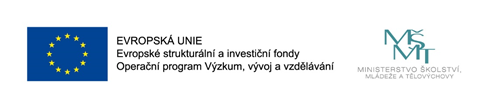 Reg. č. projektu:  CZ.02.2.69/0.0/0.0/16_015/0002362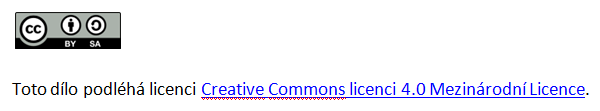 Příprava seminářů a cvičení pro předmět Práce se stresemAutor: kolektiv autorů pod vedením prof. MUDr. Petra Zacha, CSc. z Ústavu Anatomie 3. LF UKUkázka dotazníku pro seminář práce s barevnými škálami.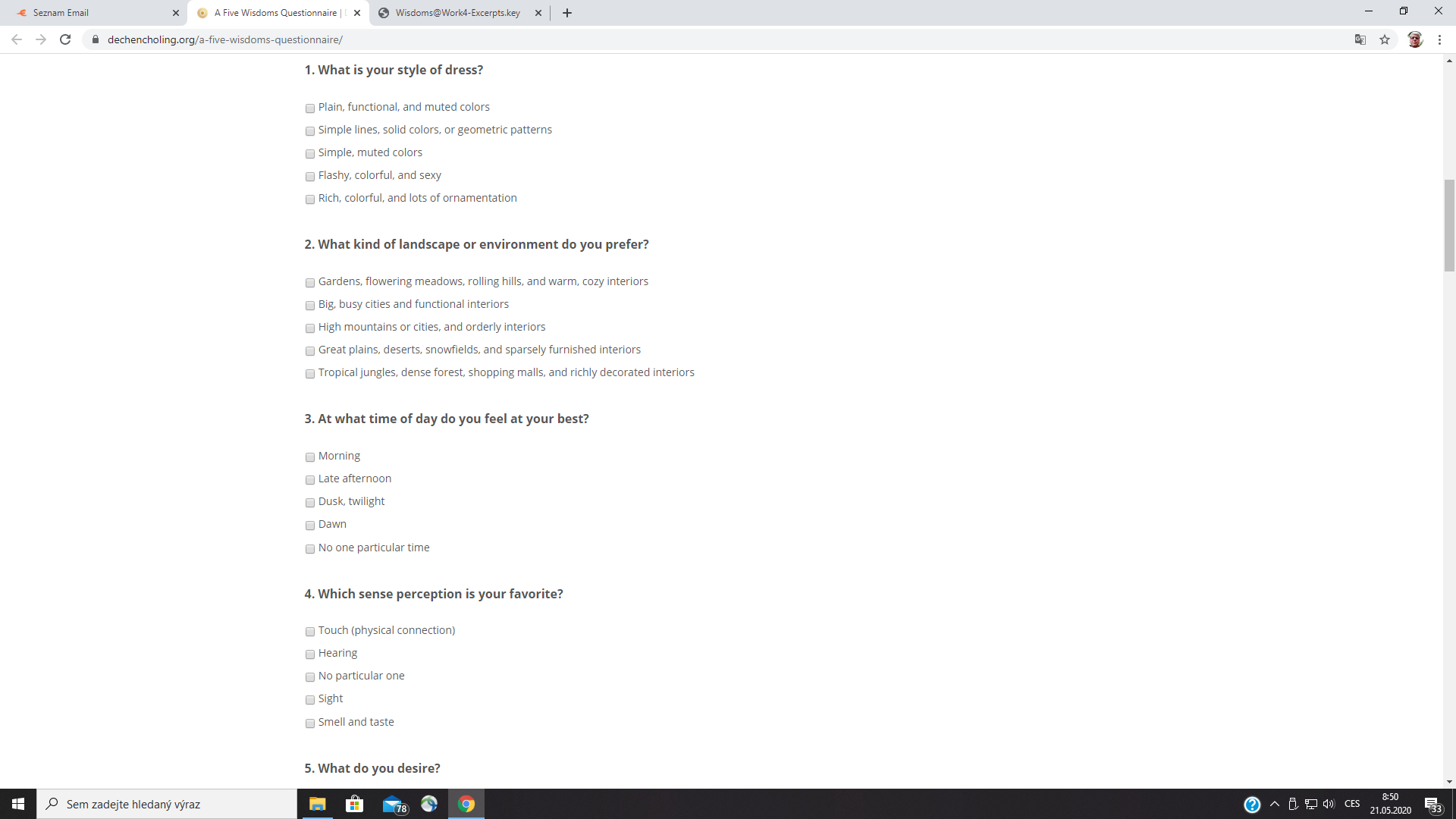 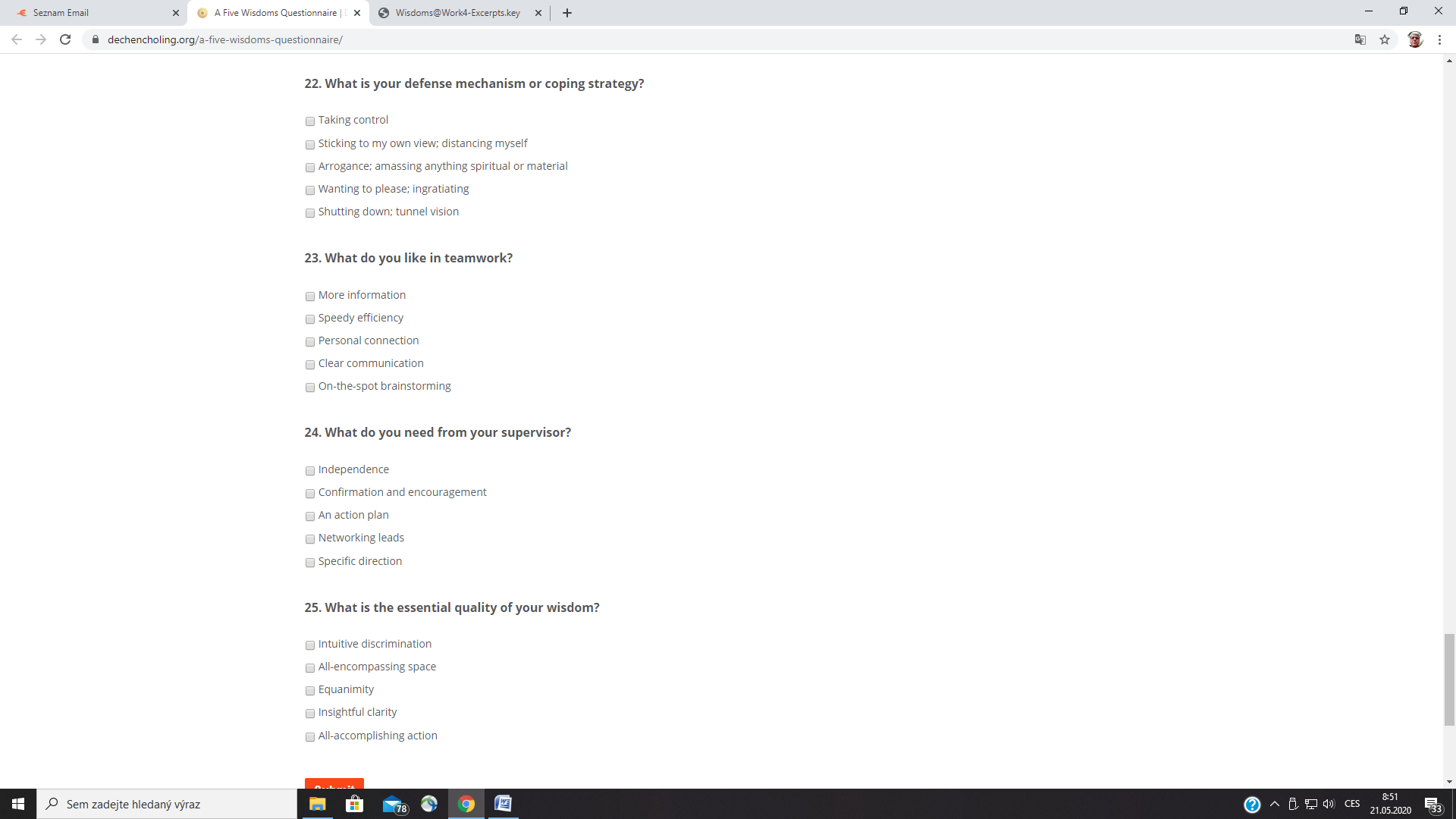 